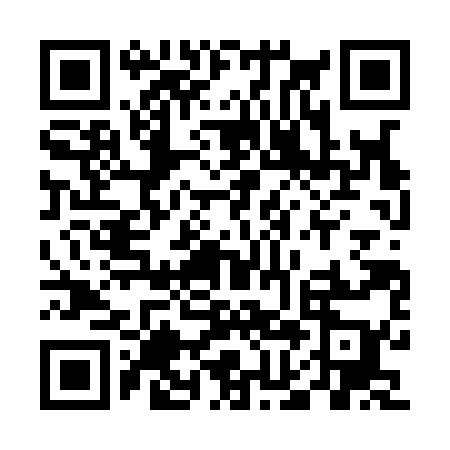 Ramadan times for Aux Forges, BelgiumMon 11 Mar 2024 - Wed 10 Apr 2024High Latitude Method: Angle Based RulePrayer Calculation Method: Muslim World LeagueAsar Calculation Method: ShafiPrayer times provided by https://www.salahtimes.comDateDayFajrSuhurSunriseDhuhrAsrIftarMaghribIsha11Mon5:115:117:0012:493:566:386:388:2012Tue5:095:096:5812:483:576:396:398:2213Wed5:075:076:5612:483:586:416:418:2414Thu5:045:046:5412:483:596:436:438:2615Fri5:025:026:5212:474:006:446:448:2816Sat4:594:596:4912:474:016:466:468:2917Sun4:574:576:4712:474:026:476:478:3118Mon4:554:556:4512:474:036:496:498:3319Tue4:524:526:4312:464:046:516:518:3520Wed4:504:506:4112:464:056:526:528:3721Thu4:474:476:3812:464:066:546:548:3922Fri4:454:456:3612:454:076:566:568:4123Sat4:424:426:3412:454:086:576:578:4224Sun4:394:396:3212:454:096:596:598:4425Mon4:374:376:3012:444:107:007:008:4626Tue4:344:346:2712:444:117:027:028:4827Wed4:324:326:2512:444:127:047:048:5028Thu4:294:296:2312:444:137:057:058:5229Fri4:264:266:2112:434:137:077:078:5430Sat4:244:246:1812:434:147:087:088:5631Sun5:215:217:161:435:158:108:109:581Mon5:185:187:141:425:168:128:1210:002Tue5:165:167:121:425:178:138:1310:023Wed5:135:137:101:425:188:158:1510:054Thu5:105:107:071:425:188:168:1610:075Fri5:075:077:051:415:198:188:1810:096Sat5:055:057:031:415:208:208:2010:117Sun5:025:027:011:415:218:218:2110:138Mon4:594:596:591:405:228:238:2310:159Tue4:564:566:571:405:228:258:2510:1710Wed4:534:536:551:405:238:268:2610:20